令和4年度　全県共通事業重点メニュー「歯と口腔から始める健康生活事業」様式④令和4年度　全県共通事業重点メニュー歯と口腔から始める健康生活事業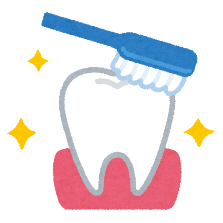 受診勧奨　～みんなに広げるカード～※このカードは研修から約1カ月後に回収します。また、提出して頂いた方の中から、抽選で素敵な景品をお送りします。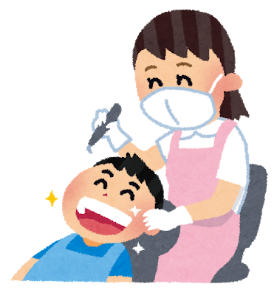 [問い合せ]（一財）広島県環境保健協会　地域活動支援センター〒730-8631 広島市中区広瀬北町９－１　　TEL：082-293-1512